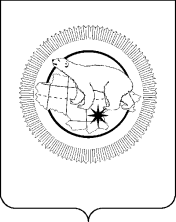 ГУБЕРНАТОР   ЧУКОТСКОГО  АВТОНОМНОГО  ОКРУГАП О С Т А Н О В Л Е Н И ЕВ целях уточнения отдельных положений нормативного правового акта Чукотского автономного округа,ПОСТАНОВЛЯЮ:1. Внести в Постановление Губернатора Чукотского автономного округа от 9 июня 2015 года № 52 «Об утверждении Положения о порядке формирования и актуализации Плана создания инвестиционных объектов и объектов инфраструктуры Чукотского автономного округа» следующие изменения:1)  пункт 3 изложить в следующей редакции:«3. Органам исполнительной власти Чукотского автономного округа, указанным в приложении 2 к настоящему постановлению, ежегодно в срок             не позднее 1 марта, в 2020 году не позднее 15 сентября, обеспечить представление Уполномоченному органу информации, определенной Положением о порядке формирования и актуализации Плана создания инвестиционных объектов и объектов инфраструктуры Чукотского автономного округа с учетом сведений субъектов естественных монополий (федерального и регионального значения), хозяйствующих субъектов, в том числе с государственным участием.»;2) абзац третий подпункта 1 пункта 4 изложить в следующей редакции:«ежегодно в срок не позднее 1 марта, в 2020 году не позднее                   15 сентября, предоставлять Уполномоченному органу информацию, определенную пунктами 2-4 Положения о порядке формирования и актуализации Плана создания инвестиционных объектов и объектов инфраструктуры Чукотского автономного округа по муниципальному образованию с учетом сведений субъектов естественных монополий (муниципального значения), хозяйствующих субъектов, в том числе с муниципальным участием;»;3) в приложении 1:в пункте 4: в подпункте 1 после слов «(федерального и (или) окружного, и или бюджетов муниципальных образований Чукотского автономного округа)» дополнить словами «, стоимостью не менее 30 млн. рублей»;абзац шестой подпункта 2 изложить в следующей редакции:«социальная инфраструктура (объекты здравоохранения, образования, культуры и спорта, гостиничные, туристические комплексы, объекты социального обслуживания граждан);»;пункт 7 изложить в следующей редакции:«7. Уполномоченный орган ежегодно в срок до 15 мая текущего года,             в 2020 году не позднее 16 сентября, формирует проект Плана и направляет на рассмотрение Совета по улучшению инвестиционного климата и развитию конкуренции в Чукотском автономном округе.»;пункт 8 изложить в следующей редакции:«8. Одобренный Советом по улучшению инвестиционного климата и развитию конкуренции в Чукотском автономном округе проект Плана утверждается распоряжением Губернатора Чукотского автономного округа и в течение пяти дней с момента утверждения размещается на Инвестиционном портале Чукотского автономного округа в информационно-телекоммуникационной сети «Интернет» по адресу: https://invest-chukotka.ru           в разделе «Инвестору».»;4) приложение 1 изложить в редакции согласно приложению 1 к настоящему постановлению;5) приложение 2 изложить в редакции согласно приложению 2 к настоящему постановлению.2. Контроль за исполнением настоящего постановления возложить на Департамент финансов, экономики и имущественных отношений Чукотского автономного округа (Калинова А.А.). Р.В. КопинПриложение 1к Постановлению ГубернатораЧукотского автономного округаот  14 сентября  2020 года № 86«Приложение 1к Положению о порядке формирования и актуализации Плана создания инвестиционных объектов и объектов инфраструктуры Чукотского автономного округаПЛАНСОЗДАНИЯ ИНВЕСТИЦИОННЫХ ОБЪЕКТОВ И ОБЪЕКТОВ ИНФРАСТРУКТУРЫ В ЧУКОТСКОМ АВТОНОМНОМ ОКРУГЕРаздел I. ИНВЕСТИЦИОННЫЕ ПРОЕКТЫ<1> указывается вид собственности объекта (федеральная, окружная, муниципальная, частная);<2> указывается населенный пункт или район;<3> указывается вид планируемых работ (строительство, реконструкция, модернизация);<4> указываются сроки строительства, реконструкции, модернизации;<5> указывается фактическое состояние (планирование, предпроектная стадия, проектирование, строительно-монтажные работы);<6> указывается принадлежность проекта к государственным программам Российской Федерации и Чукотского автономного округа, ФЦП, ФАИП, инвестиционным программам и др.Раздел II. ОБЪЕКТЫ ИНФРАСТРУКТУРЫ<1> указывается вид собственности объекта (федеральная, окружная, муниципальная, частная);<2> указывается населенный пункт или район;<3> указывается вид планируемых работ (строительство, реконструкция, модернизация);<4> указываются сроки строительства, реконструкции, модернизации;<5> указывается фактическое состояние (планирование, предпроектная стадия, проектирование, строительно-монтажные работы);<6> указывается принадлежность проекта к государственным программам Российской Федерации и Чукотского автономного округа, ФЦП, ФАИП, инвестиционным программам и др.».Приложение 2к Постановлению ГубернатораЧукотского автономного округаот  14 сентября 2020 года № 86«Приложение 2к Постановлению ГубернатораЧукотского автономного округаот  9  июня  2015 года  №  52ПЕРЕЧЕНЬ органов исполнительной власти Чукотского автономного округа, ответственных за сбор и предоставление  информации об инвестиционных объектах и объектах инфраструктуры для формирования и актуализации Плана создания инвестиционных объектов и объектов инфраструктуры Чукотского автономного округа».от14 сентября 2020 года№86                                г. АнадырьО внесении изменений в Постановление Губернатора Чукотского автономного округа             от 9 июня 2015 года № 52№ п/пНаимено-вание инвестици-онного проектаНаимено-вание инвестора / вид собствен-ности объекта <1>Место реали-зации <2>Вид работ <3> / срок реали-зации <4>, годыв том числе: год ввода в эксплу-атациюФакти-ческое состо-яние <5>Доку-мент-основа-ние <6>Предполагаемая стоимость инвестиционного проекта и источники финансирования, млн. рублейПредполагаемая стоимость инвестиционного проекта и источники финансирования, млн. рублейПредполагаемая стоимость инвестиционного проекта и источники финансирования, млн. рублейПредполагаемая стоимость инвестиционного проекта и источники финансирования, млн. рублейПредполагаемая стоимость инвестиционного проекта и источники финансирования, млн. рублейПредполагаемая стоимость инвестиционного проекта и источники финансирования, млн. рублей№ п/пНаимено-вание инвестици-онного проектаНаимено-вание инвестора / вид собствен-ности объекта <1>Место реали-зации <2>Вид работ <3> / срок реали-зации <4>, годыв том числе: год ввода в эксплу-атациюФакти-ческое состо-яние <5>Доку-мент-основа-ние <6>Всегов том числе за счет средств:в том числе за счет средств:в том числе за счет средств:в том числе за счет средств:в том числе за счет средств:№ п/пНаимено-вание инвестици-онного проектаНаимено-вание инвестора / вид собствен-ности объекта <1>Место реали-зации <2>Вид работ <3> / срок реали-зации <4>, годыв том числе: год ввода в эксплу-атациюФакти-ческое состо-яние <5>Доку-мент-основа-ние <6>Всегофеде-рально-го бюд-жетаокруж-ного бюд-жетаместно-го бюд-жетавнебюд-жетных источни-ков№ п/пНаименование объекта инфраструктурыНаимено-вание инвестора/вид собствен-ности объекта <1>Место реали-зации <2>Вид работ <3> / срок реализации <4>, годыв том числе: год ввода в эксплу-атациюФакти-ческое состо-яние <5>Документ-осно-вание <6>Предполагаемая стоимость объекта инфраструктуры и источники финансирования, млн. рублейПредполагаемая стоимость объекта инфраструктуры и источники финансирования, млн. рублейПредполагаемая стоимость объекта инфраструктуры и источники финансирования, млн. рублейПредполагаемая стоимость объекта инфраструктуры и источники финансирования, млн. рублейПредполагаемая стоимость объекта инфраструктуры и источники финансирования, млн. рублей№ п/пНаименование объекта инфраструктурыНаимено-вание инвестора/вид собствен-ности объекта <1>Место реали-зации <2>Вид работ <3> / срок реализации <4>, годыв том числе: год ввода в эксплу-атациюФакти-ческое состо-яние <5>Документ-осно-вание <6>Всегов том числе за счет средств:в том числе за счет средств:в том числе за счет средств:в том числе за счет средств:№ п/пНаименование объекта инфраструктурыНаимено-вание инвестора/вид собствен-ности объекта <1>Место реали-зации <2>Вид работ <3> / срок реализации <4>, годыв том числе: год ввода в эксплу-атациюФакти-ческое состо-яние <5>Документ-осно-вание <6>Всегофеде-рально-го бюд-жетаокруж-ного бюд-жетаместно-го бюд-жетавнебюд-жетных источни-ков№ п/пНаименование органа исполнительной власти Чукотского автономного округаОбъекты, по которым представляется информацияПримечание1.Департамент промышленной политики Чукотского автономного округа 1) объекты по добыче и переработке полезных ископаемых;2) объекты водохозяйственной инфраструктуры;3) объекты энергетической инфраструктуры;4) объекты телекоммуникационной инфраструктуры;5) объекты транспортной инфраструктуры;6) инвестиционные и инфраструктурные объекты хозяйствующих субъектов с государственным участием, находящихся в ведомственном подчинении Департамента промышленной политики Чукотского автономного округаВключая объекты, включенные в инвестиционные программы субъектов естес-твенных монополий (федерального и регионального значения)2.Департамент сельского хозяйства и продовольствия Чукотского автономного округа1) объекты сельского хозяйства;2) объекты по производству пищевых продуктов, включая напитки, и табака;3) объекты агропромышленной и иной инфраструктуры (объекты холодильного и складского хозяйства и другие);4) объекты торговой и иной инфраструктуры (объекты холодильного и складского хозяйства, оптовые базы и другие);5) объекты оптовой и розничной торговли;6) инвестиционные и инфраструктурные объекты хозяйствующих субъектов с государственным участием, находящихся в ведомственном подчинении Департамента сельского хозяйства и продовольствия Чукотского автономного округаВключая объекты, включенные в инвестиционные программы субъектов естес-твенных монополий (федерального и регионального значения)3.Департамент финансов, экономики и имущественных отношений Чукотского автономного округа1) инвестиционные площадки;2) инвестиционные и инфраструктурные объекты хозяйствующих субъектов с государственным участием, находящихся в ведомственном подчинении Департамента финансов, экономики и имущественных отношений Чукотского автономного округаВключая объекты, включенные в инвестиционные программы субъектов естес-твенных монополий (федерального и регионального значения)4.Департамент социальной политики Чукотского автономного округа1) объекты социального обслуживания граждан;2) инвестиционные и инфраструктурные объекты хозяйствующих субъектов с государственным участием, находящихся в ведомственном подчинении Департамента социальной политики Чукотского автономного округаВключая объекты, включенные в инвестиционные программы субъектов естес-твенных монополий (федерального и регионального значения)5.Департамент образования и науки  Чукотского автономного округа   1) объекты образования;2) инвестиционные и инфраструктурные объекты хозяйствующих субъектов с государственным участием, находящихся в ведомственном подчинении Департамента образования и науки Чукотского автономного округаВключая объекты, включенные в инвестиционные программы субъектов естес-твенных монополий (федерального и регионального значения)6.Департамент культуры, спорта и туризма Чукотского автономного округа1) объекты культуры, спорта, гостиничные, туристические комплексы;2) инвестиционные и инфраструктурные объекты хозяйствующих субъектов с государственным участием, находящихся в ведомственном подчинении Департамента культуры, спорта и туризма Чукотского автономного округаВключая объекты, включенные в инвестиционные программы субъектов естес-твенных монополий (федерального и регионального значения)7.Департамент природных ресурсов и экологии  Чукотского автономного округа1) объекты в сфере экологии и охраны окружающей среды;2) инвестиционные и инфраструктурные объекты хозяйствующих субъектов с государственным участием, находящихся в ведомственном подчинении Департамента природных ресурсов и экологии Чукотского автономного округаВключая объекты, включенные в инвестиционные программы субъектов естес-твенных монополий (федерального и регионального значения)8.Департамент здравоохранения  Чукотского автономного округа1) объекты здравоохранения;2) инвестиционные и инфраструктурные объекты хозяйствующих субъектов с государственным участием, находящихся в ведомственном подчинении Департамента здравоохранения Чукотского автономного округаВключая объекты, включенные в инвестиционные программы субъектов естес-твенных монополий (федерального и регионального значения)